DRIVER’S LICENCE– ŘIDIČSKÝ PRŮKAZ
číslo : vs-14081955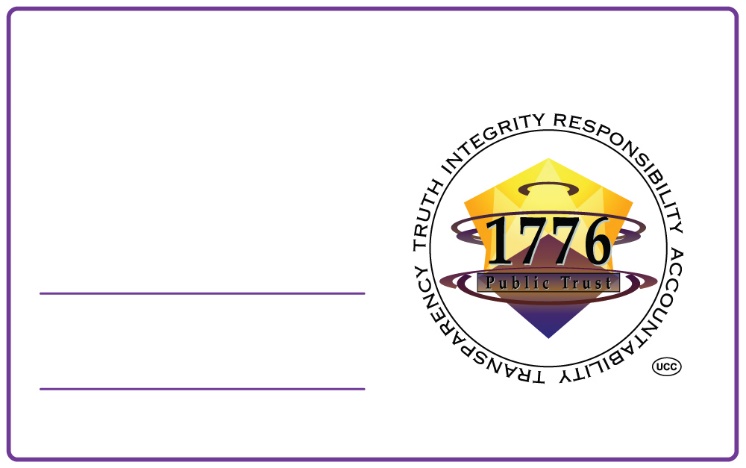 DOPŘEDU SCHVÁLENÝ, AUTORIZOVANÝ 
a PŘEDPLACENÝPRE-APPROVED, PRE-AUTHORIZED
and PREPAIDIAM-vs-14081955      JÁ JSEM  Absolutní a Věčný !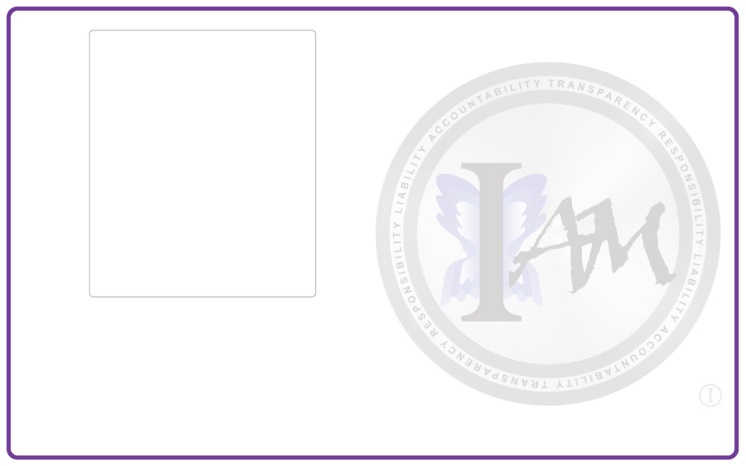 Při dopravě jakýmkoliv dopravním prostředkem, na kterékoliv souši, moři, či vzdušném prostoru, v plném souladu s uvážením, rozhodováním,   komplexním okruhem povinností, všeobecné a právní zodpovědností – uvedené se považuje za   Zabezpečení a Záruku OrigináluIn any time and any drive by vehicle, on any land, sea or in air, full due diskretion, determination, responsibility, accountability, and liability of Original, are the Original Security and Guarantee                vnímaného i jako jméno
                   also perceived as                                                                        veronika svobodnávydal dne, issued on21.03.2022